Профсоюз работников народного образования и науки Российской ФедерацииАрхангельская городская общественная организацияЛомоносова пр., 209 оф.501, г.Архангельск, 163000Тел./факс 65-53-66 E-mail: gpo@atknet.ru 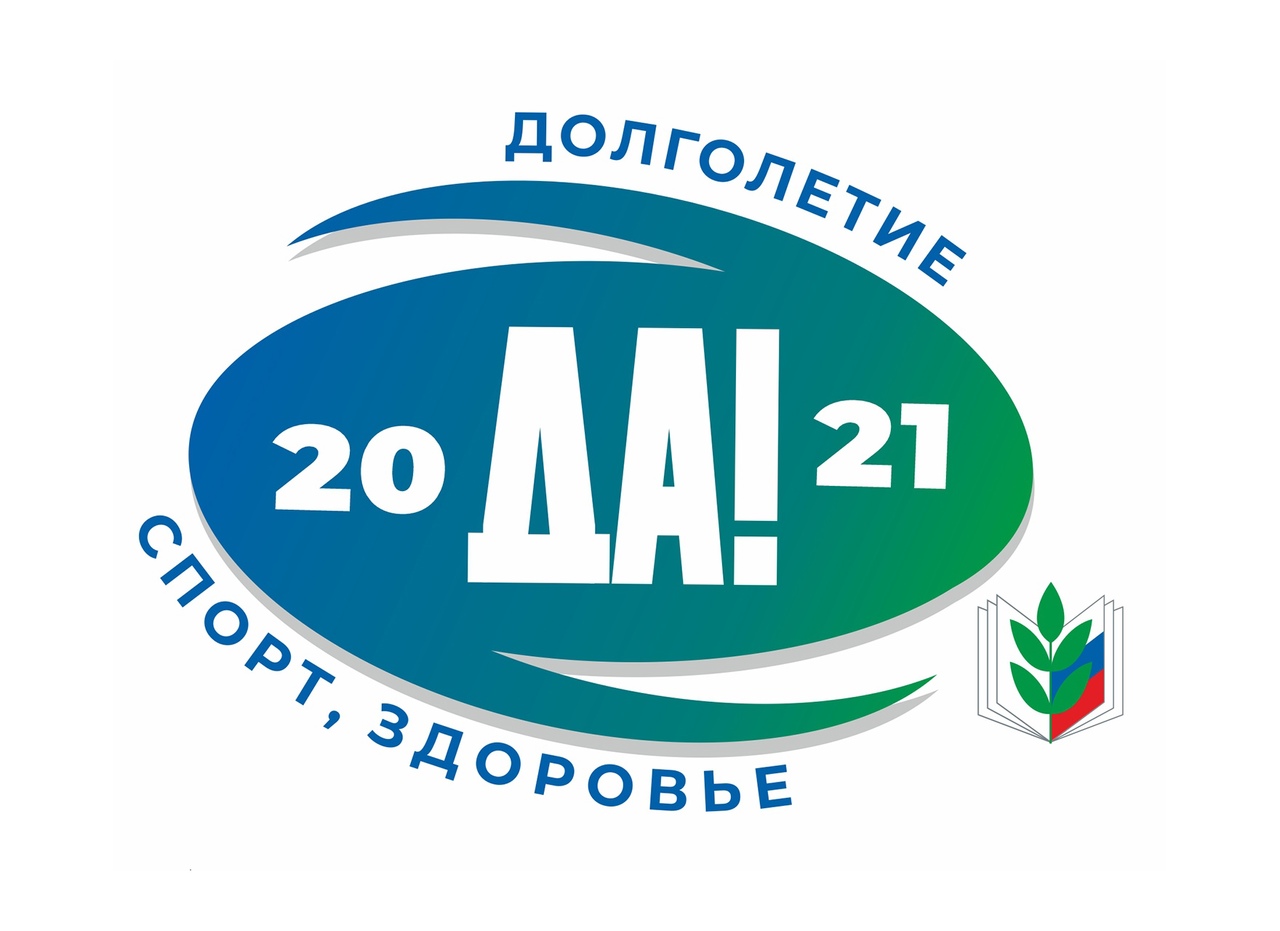 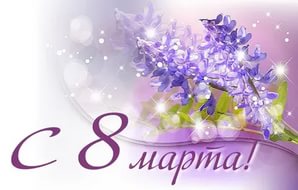 Информация о мероприятиях городской организации профсоюзана  март 2021 годаПредседатель Архангельской городской организациипрофсоюза работников образования и науки РФ                                         Н. И. ЗаозерскаяДата, времяМероприятиеМесто проведенияСпортивные мероприятия в рамках года ««Спорт,здоровье,долголетие» (по объявлениям в группе)8 мартаМассовое катание Дворец спорта 17 марта 15.00.Семинар «Внедрение современного средства идентификации члена Профсоюза с помощью электронного профсоюзного билета или соответствующего мобильного приложения»(практическое обучение подключения электронного профсоюзного билета) Можете подключать к семинару  членов профсоюза по ссылке.ВКС23 марта   14.00Семинар для руководителей, председателей ППО "Алгоритм по внесению изменений в содержание коллективных договоров и локальных нормативных актов образовательных учреждений в части приведения в соответствие с действующим законодательством вопросов оплаты труда». Не забудьте пригласить руководителя-члена профсоюза.ВКС30 марта 14.00Заседание комиссии по выделению материальной помощи.пр. Ломоносова, 209,каб.31231 марта 15.00.Заседание Президиума.пр. Ломоносова, 209,каб.203в течение месяцаПроверка по перечислению профсоюзных взносов(по согласованию)ППО7 апреля 15.00.Заседание Совета Архангельской городской организации. Явка обязательна.пр. Ломоносова, 209,каб.201